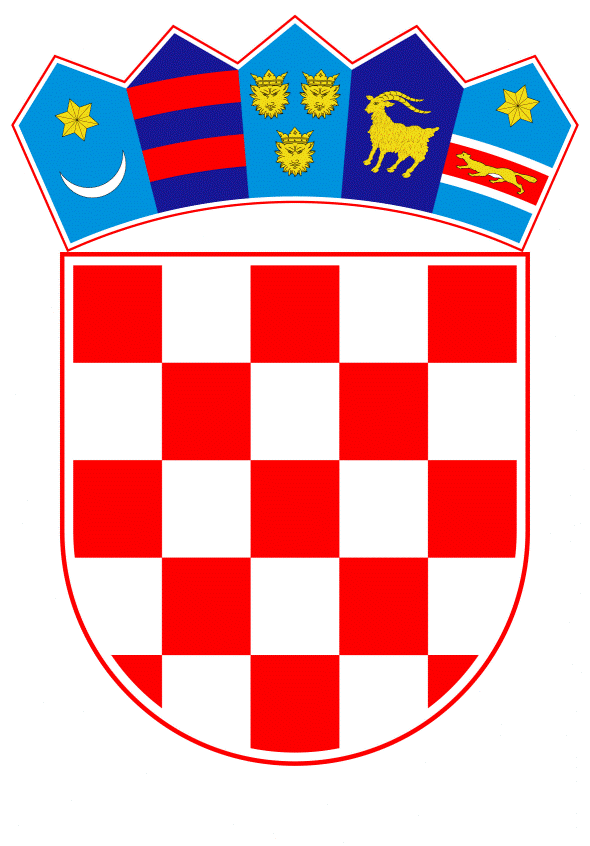 VLADA REPUBLIKE HRVATSKEZagreb, 16. prosinca 2022.______________________________________________________________________________________________________________________________________________________________________________________________________________________________											PRIJEDLOGNa temelju članka 24. stavaka 1. i 3. Zakona o Vladi Republike Hrvatske („Narodne novine“, br. 150/11., 119/14., 93/16., 116/18. i 80/22), Vlada Republike Hrvatske je na sjednici održanoj                 2022. donijelaODLUKUo osnivanju Međuresorne radne skupine za izradu Nacrta prijedloga dokumenta o imigracijskoj politici Republike HrvatskeI.Osniva se Međuresorna radna skupina za izradu Nacrta prijedloga dokumenta o imigracijskoj politici Republike Hrvatske (u daljnjem tekstu: Međuresorna radna skupina).II.	Zadaća je Međuresorne radne skupine izrada  Nacrta prijedloga dokumenta o imigracijskoj politici Republike Hrvatske.III.Međuresornu radnu skupinu čine:predstavnici Ministarstva unutarnjih poslovapredstavnik Ureda predsjednika Vlade Republike Hrvatskepredstavnik Ureda potpredsjednice Vlade Republike Hrvatskepredstavnik Ministarstva vanjskih i europskih poslovapredstavnik Ministarstva znanosti i obrazovanjapredstavnik Ministarstva gospodarstva i održivog razvojapredstavnik Ministarstva rada, mirovinskoga sustava, obitelji i socijalne politikepredstavnik Ministarstva regionalnoga razvoja i fondova Europske unijepredstavnik Središnjeg državnog ureda za Hrvate izvan Republike Hrvatskepredstavnik Središnjeg državnog ureda za razvoj digitalnog društvapredstavnik Hrvatske matice iseljenika.Nadležna tijela iz stavka 1. ove točke će, u roku od osam dana od dana donošenja ove Odluke, pisano izvijestiti Ministarstvo unutarnjih poslova o svom ovlaštenom predstavniku za člana Međuresorne radne skupine.IV.Ministarstvo unutarnjih poslova koordinira radom Međuresorne radne skupine, a predstavnici Ministarstva unutarnjih poslova ujedno obavljaju dužnosti voditelja i zamjenika voditelja Međuresorne radne skupine.Sastanke Međuresorne radne skupine saziva i vodi voditelj Međuresorne radne skupine. Voditelj Međuresorne radne skupine, može, po potrebi, u rad radne skupine uključiti i druge stručnjake iz područja značajnih za izradu dokumenta iz točke I. ove Odluke.V.Stručne, tehničke i administrativne poslove za rad Međuresorne radne skupine obavljat će Ministarstvo unutarnjih poslova.Zadužuje se Ministarstvo unutarnjih poslova da o donošenju ove Odluke izvijesti nadležna tijela iz točke III. ove Odluke.VI.Ova Odluka stupa na snagu danom donošenja.KLASA: 	URBROJ: 	Zagreb,	______ 2022.PREDSJEDNIKmr.sc. Andrej PlenkovićO B R A Z L O Ž E N J EOdredbom članka 246. stavka 1. Zakona o strancima („Narodne novine“ br. 133/20), propisano je da će Hrvatski sabor, na prijedlog Vlade Republike Hrvatske, utvrditi načela za provedbu sveobuhvatne imigracijske politike za razdoblje od najmanje pet godina.U vezi s navedenim potrebno je osnovati Međuresornu radnu skupinu za izradu Nacrta prijedloga dokumenta o imigracijskoj politici, koji će biti dostavljen Vladi Republike Hrvatske.Budući da se radi o dokumentu iz područja nadležnosti više državnih tijela i institucija, predlaže se da Vlada Republike Hrvatske donese predloženu Odluku o osnivanju Međuresorne radne skupine.Za provedbu ove Odluke nije potrebno osigurati dodatna sredstva u državnom proračunu.Predlagatelj:Ministarstvo unutarnjih poslovaPredmet:Prijedlog odluke o osnivanju Međuresorne radne skupine za izradu Nacrta prijedloga dokumenta o imigracijskoj politici Republike Hrvatske